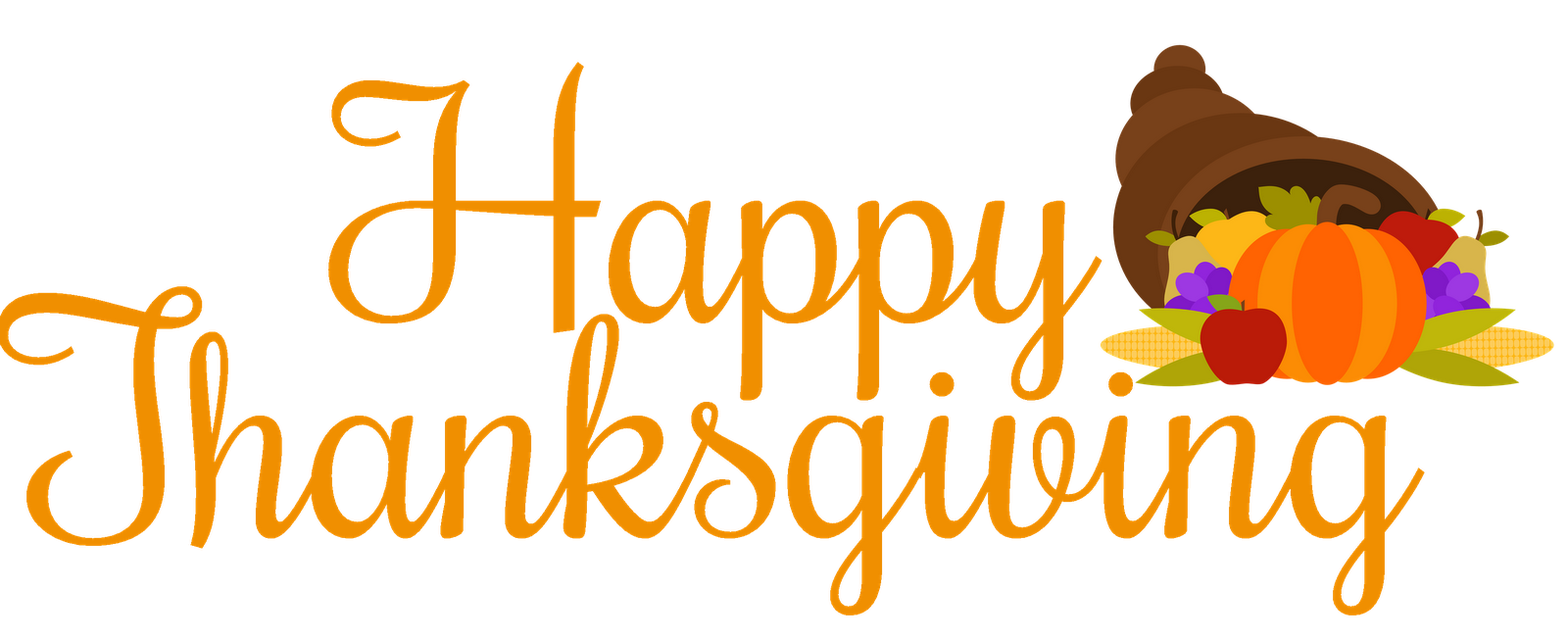 2018 Annual Community DinnerThursday November 15, 2018  1pm - 3pmAll meals served in-house. No take-outs.atButler Presbyterian Church (USA)603 W Victory Drive Savannah, GA 31405For Donations or Volunteer OpportunityPlease contact Mrs. Eady @ (912)236-7747